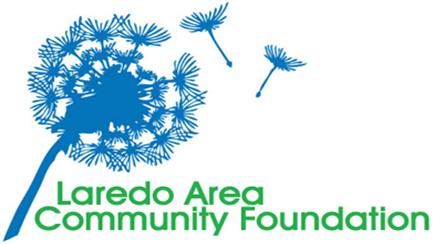 Student Signature:__________________________________________________________________ Date:________________________All information reported on this form is kept Confidential.